Publicado en  el 03/06/2015 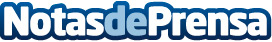 Indra implantará sus radares en los aeropuertos de Karachi y Lahore en PakistánLa Autoridad de Aviación Civil de Pakistán ha adjudicado a Indra la renovación de los sistemas radar que prestan servicio a los aeropuertos internacionales de Jinnah, en  Karachi, y de Allama Iqbal, en Lahore.Datos de contacto:IndraNota de prensa publicada en: https://www.notasdeprensa.es/indra-implantara-sus-radares-en-los_1 Categorias: E-Commerce http://www.notasdeprensa.es